Publicado en Barcelona el 23/05/2017 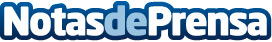 Más del 80% de los españoles no han consumido bienes duraderos en los últimos 6 mesesEl estudio de abril que ha publicado el CIS, en función a encuestas de confianza de los consumidores, muestra un escenario pesimista entre la población en cuanto a su futuro poder de adquisiciónDatos de contacto:Sig España+34 93 255 05 00Nota de prensa publicada en: https://www.notasdeprensa.es/mas-del-80-de-los-espanoles-no-han-consumido Categorias: Finanzas Marketing Consumo http://www.notasdeprensa.es